Szanowni Państwo, Zakład Ubezpieczeń Społecznych Oddział w Ostrowie Wielkopolskim zaprasza do udziału w czwartej edycji projektu edukacyjnego „Lekcje z ZUS’ Projekt jest objęty honorowym patronatem Ministra Edukacji Narodowej oraz Ministra Rodziny, Pracy i Polityki Społecznej. ZUS konsekwentnie stara się podnosić świadomość społeczną młodego pokolenia, uczyć solidaryzmu społecznego i wyposażyć w praktyczną wiedzę na temat ubezpieczeń społecznych. „Lekcje z ZUS” to cykl czterech zajęć. Podczas nich, uczniowie poznają m.in. historię ubezpieczeń społecznych w Polsce, dowiedzą się jaka jest rola i zadania ZUS, jakie świadczenia dzięki ubezpieczeniom będą mogli uzyskać oraz jak założyć własną firmę. Ta wiedza pomoże w przyszłości młodym ludziom podjąć decyzje dotyczące kariery zawodowej. Dodatkowo projekt daje możliwość udziału w ogólnopolskiej olimpiadzie „Warto wiedzieć więcej o ubezpieczeniach społecznych” Laureaci olimpiady otrzymują atrakcyjne nagrody, m.in. laptopy, tablety, czytniki e-booków, a przede wszystkim indeksy i punkty w rekrutacji na uczelnie, z którymi ZUS zawarł porozumienia o współpracy. Tematyka projektu odpowiada wymaganiom stawianym w podstawie programowej zarówno w przedmiocie wiedzy o społeczeństwie, podstawie przedsiębiorczości, jak i wielu innych związanych z ekonomią, czy przedmiotów zawodowych. Lekcje te mogą być także pewnym urozmaiceniem godzin wychowawczych, czy też godzin do dyspozycji nauczyciela. Ponadto  można je wykorzystać jako projekt edukacyjny, co wzbogaci ofertę edukacyjną szkół. Nauczycieli zainteresowanych projektem „Lekcje z ZUS” prosimy o kontakt pod numerem tel. 502-009-557 lub 62/ 735-73-69 albo  za pośrednictwem email: ewa.szymankiewicz@zus.plEwa SzymankiewiczKoordynator ds. komunikacji społecznej i edukacjiZakład Ubezpieczeń SpołecznychOddział w Ostrowie WielkopolskimWydział Organizacji i Analiz ul. Wysocka 1b, 63-400 Ostrów Wielkopolskitel. 62 735 73 69 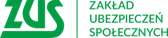 